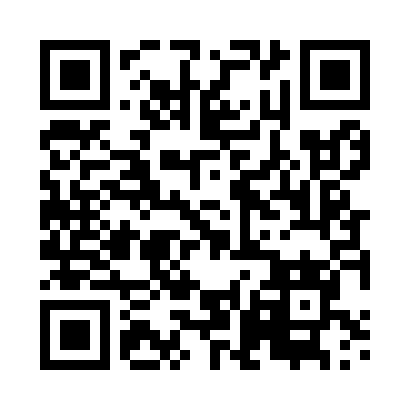 Prayer times for Kuraszkow, PolandWed 1 May 2024 - Fri 31 May 2024High Latitude Method: Angle Based RulePrayer Calculation Method: Muslim World LeagueAsar Calculation Method: HanafiPrayer times provided by https://www.salahtimes.comDateDayFajrSunriseDhuhrAsrMaghribIsha1Wed2:565:2412:495:568:1610:332Thu2:525:2212:495:578:1710:363Fri2:495:2012:495:588:1910:394Sat2:455:1812:495:598:2010:425Sun2:415:1712:496:008:2210:466Mon2:375:1512:496:018:2410:497Tue2:355:1312:496:028:2510:528Wed2:345:1212:496:038:2710:559Thu2:335:1012:496:048:2810:5610Fri2:335:0812:496:058:3010:5711Sat2:325:0712:496:068:3110:5712Sun2:315:0512:496:078:3310:5813Mon2:315:0412:496:088:3410:5914Tue2:305:0212:496:098:3610:5915Wed2:305:0112:496:098:3711:0016Thu2:294:5912:496:108:3911:0117Fri2:294:5812:496:118:4011:0118Sat2:284:5612:496:128:4211:0219Sun2:274:5512:496:138:4311:0320Mon2:274:5412:496:148:4511:0321Tue2:274:5212:496:148:4611:0422Wed2:264:5112:496:158:4711:0423Thu2:264:5012:496:168:4911:0524Fri2:254:4912:496:178:5011:0625Sat2:254:4812:496:188:5111:0626Sun2:244:4712:496:188:5211:0727Mon2:244:4612:496:198:5411:0728Tue2:244:4512:506:208:5511:0829Wed2:244:4412:506:218:5611:0930Thu2:234:4312:506:218:5711:0931Fri2:234:4212:506:228:5811:10